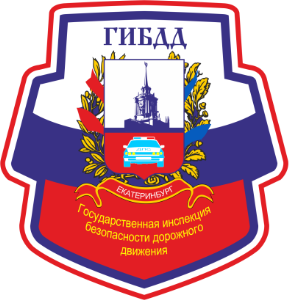 ГОСУДАРСТВЕННАЯ ИНСПЕКЦИЯ БЕЗОПАСНОСТИ ДОРОЖНОГО ДВИЖЕНИЯУПРАВЛЕНИЯ  МИНИСТЕРСТВА ВНУТРЕННИХ ДЕЛ РОССИЙСКОЙ ФЕДЕРАЦИИ по городу ЕКАТЕРИНБУРГУ(ГИБДД УМВД России по г. Екатеринбургу)ДТП с участием детей в возрасте от 0 до 16 летна территории г. Екатеринбурга за 12 месяцев 2018 года.За двенадцать месяцев 2018 года на территории г. Екатеринбурга зарегистрировано 110 ДТП (АППГ – 70; +57,1%), в которых 1 ребенок погиб (АППГ-0, +100%), 119 детей получили ранения 
различной степени тяжести (АППГ-80; +48,5%).Из них:-38 ДТП (+80%) с участием детей – пассажиров, 46 ранено (+64,3%).-64 ДТП (+48,8%) с участием детей пешеходов, 64 ранено (+42,2%), 1 погиб. По вине детей – пешеходов произошло 32 ДТП (+113,3 %). На пешеходных переходах произошло 31 ДТП (+24 %), 1 ребенок погиб (+100%). В темное время суток произошло 6 ДТП, в которых пострадали 6 детей, у 5 отсутствовали световозвращающие элементы.-7 ДТП произошло с участием детей- велосипедистов (+40%).На территории Октябрьского района с участием детей зарегистрировано 11 ДТП, в которых пострадали 11 детей. Основные причины ДТП: - переход проезжей части на запрещающий сигнал светофор; - переход проезжей части в неустановленном месте;- выход на проезжую часть из-за стоящего транспортного средства. БЕРЕГИТЕ СЕБЯ И СВОИХ БЛИЗКИХ!